“CAPSTONE – ORGANISATIONAL EXCELLENCE CHALLENGE”FOR PROMISING NON-PROFITSAPPLICATION FORM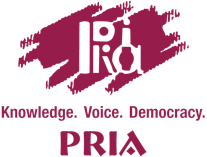 PARTICIPATORY RESEARCH IN ASIA – PRIAwww.pria.org 1.Details of the organisation:For PRIA’s Use1.Name:1.Any acronym:1.Full address:1.Phone:1.Email:1.Website:2.Year of establishment3.Legal status3.Society:3.Trust:3.Non-profit company:3.Any other:4.FCRA Registration No.:5.Details of the CEO:5.Name:5.Gender:5.Age:5.Designation:5.Phone:5.Email:6.Total No. of Staff:ProgrammeProgrammeSupportSupportSupport6.Total No. of Staff:MaleFemaleMaleMaleFemale6.Full time:6.Part time:6.Volunteer:7.Annual Budget (in INR):7.FY 2020-21:7.FY 2019-20:7.FY 2018-19:8.Governing Board Members8.No. of male:8.No. of female:8.No. of other gender:9.Please give a brief history of your organisation (200 words).Please give a brief history of your organisation (200 words).Please give a brief history of your organisation (200 words).Please give a brief history of your organisation (200 words).Please give a brief history of your organisation (200 words).Please give a brief history of your organisation (200 words).Please provide your answer herePlease provide your answer herePlease provide your answer herePlease provide your answer herePlease provide your answer herePlease provide your answer here10.Please explain the problems/ issues that your organisation is trying to solve (300 words).Please explain the problems/ issues that your organisation is trying to solve (300 words).Please explain the problems/ issues that your organisation is trying to solve (300 words).Please explain the problems/ issues that your organisation is trying to solve (300 words).Please explain the problems/ issues that your organisation is trying to solve (300 words).Please explain the problems/ issues that your organisation is trying to solve (300 words).Please provide your answer herePlease provide your answer herePlease provide your answer herePlease provide your answer herePlease provide your answer herePlease provide your answer here11.Please explain how your organisation is addressing these problems/ issues (500 words).Please explain how your organisation is addressing these problems/ issues (500 words).Please explain how your organisation is addressing these problems/ issues (500 words).Please explain how your organisation is addressing these problems/ issues (500 words).Please explain how your organisation is addressing these problems/ issues (500 words).Please explain how your organisation is addressing these problems/ issues (500 words).Please provide your answer herePlease provide your answer herePlease provide your answer herePlease provide your answer herePlease provide your answer herePlease provide your answer here12.Please explain who your primary target communities are, their needs and constraints (200 words).Please explain who your primary target communities are, their needs and constraints (200 words).Please explain who your primary target communities are, their needs and constraints (200 words).Please explain who your primary target communities are, their needs and constraints (200 words).Please explain who your primary target communities are, their needs and constraints (200 words).Please explain who your primary target communities are, their needs and constraints (200 words).Please provide your answer herePlease provide your answer herePlease provide your answer herePlease provide your answer herePlease provide your answer herePlease provide your answer here13.In which geographical areas your organisation is working (please provide names of states, districts, blocks/towns)In which geographical areas your organisation is working (please provide names of states, districts, blocks/towns)In which geographical areas your organisation is working (please provide names of states, districts, blocks/towns)In which geographical areas your organisation is working (please provide names of states, districts, blocks/towns)In which geographical areas your organisation is working (please provide names of states, districts, blocks/towns)In which geographical areas your organisation is working (please provide names of states, districts, blocks/towns)Please provide your answer herePlease provide your answer herePlease provide your answer herePlease provide your answer herePlease provide your answer herePlease provide your answer here14.Please explain what changes your organisation has been able to bring in the lives of target communities by addressing their needs and constraints? (400 words)Please explain what changes your organisation has been able to bring in the lives of target communities by addressing their needs and constraints? (400 words)Please explain what changes your organisation has been able to bring in the lives of target communities by addressing their needs and constraints? (400 words)Please explain what changes your organisation has been able to bring in the lives of target communities by addressing their needs and constraints? (400 words)Please explain what changes your organisation has been able to bring in the lives of target communities by addressing their needs and constraints? (400 words)Please explain what changes your organisation has been able to bring in the lives of target communities by addressing their needs and constraints? (400 words)Please provide your answer herePlease provide your answer herePlease provide your answer herePlease provide your answer herePlease provide your answer herePlease provide your answer here15.Please explain how your organisation relates to other stakeholders (200 words). Please explain how your organisation relates to other stakeholders (200 words). Please explain how your organisation relates to other stakeholders (200 words). Please explain how your organisation relates to other stakeholders (200 words). Please explain how your organisation relates to other stakeholders (200 words). Please explain how your organisation relates to other stakeholders (200 words). Please provide your answer herePlease provide your answer herePlease provide your answer herePlease provide your answer herePlease provide your answer herePlease provide your answer here16.Is your organisation a member of any networks? Please mention the names of the networks.Is your organisation a member of any networks? Please mention the names of the networks.Is your organisation a member of any networks? Please mention the names of the networks.Is your organisation a member of any networks? Please mention the names of the networks.Is your organisation a member of any networks? Please mention the names of the networks.Is your organisation a member of any networks? Please mention the names of the networks.16.National: 16.International:17.Please mention the names of your major donors and their financial contributions in the last three years.Please mention the names of your major donors and their financial contributions in the last three years.Please mention the names of your major donors and their financial contributions in the last three years.Please mention the names of your major donors and their financial contributions in the last three years.Please mention the names of your major donors and their financial contributions in the last three years.Please mention the names of your major donors and their financial contributions in the last three years.17.Name of the donorName of the donorName of the donorName of the donorGrant amount (in INR)Grant amount (in INR)17.17.17.17.17.Insert rowsInsert rowsInsert rowsInsert rows18.What IT infrastructures you have (like laptops/desktops, stable internet connections, etc.) to support participation in online learning programmes?What IT infrastructures you have (like laptops/desktops, stable internet connections, etc.) to support participation in online learning programmes?What IT infrastructures you have (like laptops/desktops, stable internet connections, etc.) to support participation in online learning programmes?What IT infrastructures you have (like laptops/desktops, stable internet connections, etc.) to support participation in online learning programmes?What IT infrastructures you have (like laptops/desktops, stable internet connections, etc.) to support participation in online learning programmes?What IT infrastructures you have (like laptops/desktops, stable internet connections, etc.) to support participation in online learning programmes?19.Any Other Comments